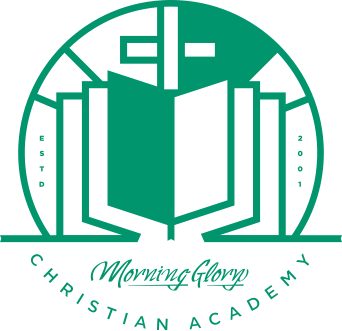 Morning Glory Internship ApplicationPlease fill out this application electronically and email to rob@morningglorychristianacademy. Please make sure you click “save as” and enter “intern app-(your name)” as the file name.  Save as a pdf. *Must be 16 years old by Jan 1st of desired year of internship to apply*Name: Age: Address:Briefly describe your church background and/or decision to dedicate your life to Christ:Name of school/college: Major (if applicable): What are your long-term goals for your life?Have you taken a spiritual gifts test? (If not you can go to http://www.churchgrowth.org/analysis/index.htmlor  http://www.spiritualgiftstest.com/test/adult to do one if you would like)If so, what were the results?How do you hope to benefit from your internship at Morning Glory?What qualities do you think someone needs to be successful in this internship?Please include one personal reference outside of your family:Name:								Relationship:Email:								Phone number:Please include one personal reference in your church (must be a pastor or elder)Name:								Position:Organization:Email:								Phone number:Please include one professional/educational reference (teacher or supervisor)Name:								Position:Organization:Email:								Phone number: What qualities do you have that can contribute to a team-oriented environment?/What strengths do you bring to a team? What “role” to you usually take in a team?What do you do for fun/leisure time?Food allergies?Do you speak Spanish?